CZY  ZNASZ  LEKTURY  SZKOLNE ? 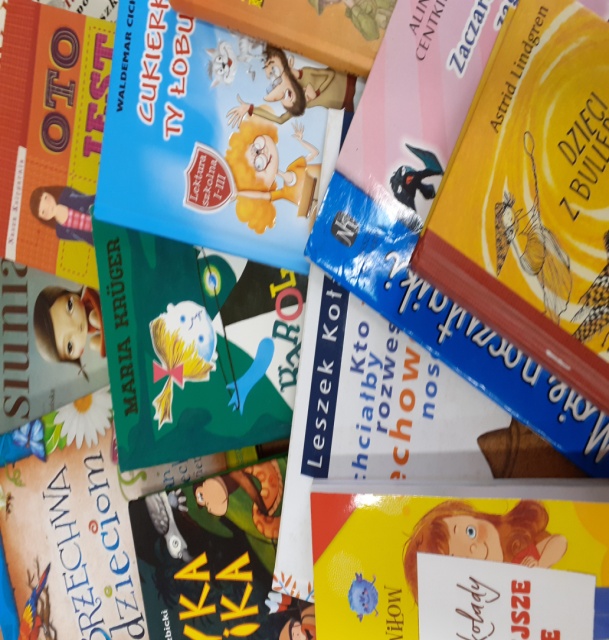 ZABAWA  DLA  KLAS  MŁODSZYCHDopasuj bohatera książki do jej tytułu !Życzymy miłej zabawy !MarcelA  „Pamiętnik Czarnego Noska”AgnieszkaB  „Zaczarowana zagroda”FilomenaC  „Doktor Dolittle i jego zwierząta”MałgosiaD  „Oto jest Kasia”Pingwin ElegancikE  „Detektyw PozytywkaPapuga PolinezjaF  „Dzieci z Bullerbyn”Mała BeG  „Dziadek i niedźwiadek”WojtekH  „Cukierku ty łobuzie”Zuzia, Asia, DominikI  „Karolcia”   10.   Britta, LasseJ  „Niesamowite przygody dziesięciu skarpetek"